DICHIARAZIONE SOSTITUTIVA FAMIGLIARI CONVIVENTIINFORMAZIONE ANTIMAFIADichiarazione sostitutiva di certificazione(D.P.R. n. 445 del 28.12.2000 ai sensi dell’art. 46)Il/la sottoscritto/a ____________________________________________________________ (nome - cognome) Codice fiscale ______________________________nato/a a _________________________ Prov. __________ il ________________ residente a__________________ via/piazza _____________________n._______________in qualità di________________________________________________________________________________della società________________________________________________________________________________consapevole delle sanzioni penali in caso di dichiarazioni false e della conseguente decadenza dai benefici eventualmente conseguiti (ai sensi degli artt. 75 e 76 D.P.R. 445/2000) sotto la propria responsabilitàDICHIARAai sensi del D.Lgs 159/2011 di avere i seguenti famigliari conviventi di maggiore età :Il/la sottoscritto/a dichiara inoltre di essere informato/a, ai sensi del D.Lgs. n. 196/2003 (codice in materia di protezione di dati personali) che i dati personali raccolti saranno trattati, anche con strumenti informatici, esclusivamente nell’ambito del procedimento per il quale la presente dichiarazione viene resa._______________________, lì _______/_____/_______FIRMA DEL DICHIARANTE (*)_________________________________N.B.: Allegare copia di un Documento di Identità, in corso di validità del dichiarante.L’Amministrazione si riserva di effettuare controlli, anche a campione, sulla veridicità delle dichiarazioni (art. 71, comma 1, D.P.R. 445/2000).In caso di dichiarazione falsa il cittadino sarà denunciato all’autorità giudiziaria.(*) Ove il richiedente è una società, l’autocertificazione dovrà essere prodotta dal rappresentante legale e da tutti gli amministratori.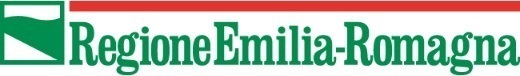 Direzione Generale Agricoltura, caccia e pescaServizio Attività faunistico-venatorie e pescaDirezione Generale Agricoltura, caccia e pescaServizio Attività faunistico-venatorie e pescaDirezione Generale Agricoltura, caccia e pescaServizio Attività faunistico-venatorie e pesca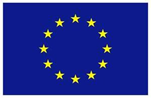 UNIONE EUROPEA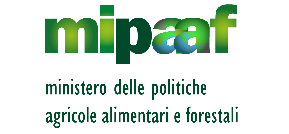 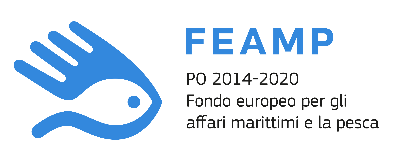 Misura 5.68Misure a favore della commercializzazioneAnnualità 2020Misura 5.68Misure a favore della commercializzazioneAnnualità 2020Misura 5.68Misure a favore della commercializzazioneAnnualità 2020COGNOMENOMECODICE FISCALELUOGO E DATA DI NASCITAGRADO DI PARENTELA